Сценарий праздника  «Смешарики в гостях у ребят"Ход:В. Ведущая выходит на сцену, напевая. Песня «Смешарики» (ф №1) На большой планете для всех детей на свете ...В. Здравствуйте, ребята! Мы сегодня получили посылку. В ней много всяких интересных предметов и письмо. Я уже его прочитала…. Ну, не удержалась.. Так интересно было… Не обижаетесь? Так вот. К нам в гости приезжают кто, как вы думаете?Д.: Смешарики.В. Молодцы, ребята! Вы угадали! Но это огромное чудо. И чтобы оно совершилось, нужно нам тщательно подготовиться. Подробная инструкция, что для этого нужно сделать в посылке от Смешариков. Здесь же и всё, что нам для этого пригодиться. Мы с вами не боимся трудностей и все задания выполним! Не боимся трудностей?В.Выполним задания?Итак, задание 1. Нужно проверить все ли ребята умеют улыбаться.Сейчас проверим: Выполняйте мою команду! Раз-два-три-четыре, всем улыбочку — пошире! Замерли! Сейчас я произведу обмер улыбок (достает линейку). У кого самые-самые широкие, до ушей, улыбки? Мне кажется, что у тебя улыбка до ушей не дотягивается. Ну-ка, ну-ка, посмотрим ... (Подходит к любому ребенку и прикладывает линейку ко рту). Так и знала, улыбке не хватает до ушей ноль целых одну тысячную миллиметра. Тогда испробуем музыкотерапию.Не волнуйтесь, никаких уколов, музыкотерапия — это веселая, заводная песенка. А какую ноту не мог взять Бараш?.. Правильно, самая веселая нота – нота «ля», ведь когда у человека на душе радостно, он напевает «ля-ля-ля». Предлагаю всем вместе выучить песенку «Смешинки». Вам лишь надо напевать нотку «ля». После каждой строчки дети поют: «Ля-ля-ля». Песенка «Смешинки» (ф №2) По лесной тропинке... ля-ля-ля-ля-ля Прыгают смешинки... Прыгают, щекотятся... В рот попасть торопятся... Соберем в корзинки... Веселые смешинки...Как мы с вами здорово умеем петь!Чтобы выполнить остальные задания, нужно пройти в "Детское кафе".В. Нужны 2 команды. Командам необходимо составить меню для праздничного стола, но обязательное условие - в названиях блюд должна быть буква «С»- смешарики.(Когда команды готовы, читают меню).В. В нашей посылке много овощей и фруктов, которые вырастил Капатыч. Давайте и из них что-нибудь тоже приготовим. Что мы из них можем приготовить?Конкурс Кто больше назовёт блюд из овощей и фруктов (необходимо разложить предметы из посылки на 2 блюда).В.Для того, чтобы нам всё, что мы хотели приготовить, нужно найти нужные предметы. Давайте искать слова на кухне.Играем в СЛОВО!Следующее задание «Отгадай звук» Дети закрывают глаза. Предлагаем отгадать, какие предметы могут издавать такие звуки. (Миксер, Открываем печь, накрываем крышку кастрюли, размешиваем чай ложкой).Какой же праздничный стол без пирогов!Игры с тестом. Рецепт приготовления теста прост: 2 стакана муки, 1 стакан соли, 1 стакан воды (ее можно подкрасить), 2 ст. ложки растительного масла — все смешать, чуть подогреть.Конкурс на самый красивый пирог из теста.А где мы будем выпекать свои пироги? В печи. В.А теперь давайте проверим, умеем ли мы сервировать стол для гостей. Кто делает это лучше всех. Конкурс « Сервировка стола».Ну, а после вкусного обеда нам необходимо будет всё убрать и … Правильно, вымыть посуду! Но в задании сказано, сначала нужно помыть посуду, в названии которой есть звук «Ч» ( чашки, чайник).Конкурс «Кто назовёт больше кухонных предметов на эту букву».Ой, ребята, здесь ещё один листок… Нам прислали стих-ие. Давайте его прочитаем. Пишет девочка Катя.Мамин труд я берегу
Помогаю, чем могу
Нынче мама на обед
Приготовила котлет
И сказала: «Слушай,
Выручи, покушай!»
Съела я немного.
Разве не подмога?Вы также помогаете маме? А как нужно помогать?В. Ой, кто-то разлил нечаянно воду… На кухне нужно быть всегда очень аккуратным, а не то обязательно что-нибудь упадёт или разольётся. А мы не будем расстраиваться? У нас же есть пылесос. И не простой, а вакуумный. (показываем, убираем воду).Как говорит Как-Карыч – порядок прежде всего. Этого же всегда требовала от меня и моя бабушка. А хотите, я вам расскажу про бабушку, которая живѐт в Бразилии?Игра «Бабушка из Бразилии»В. Ребята , вы все задания выполнили!!!! А вот и Смешарики! Ура! Смешарики приехали! Давайте поздороваемся с ними. Для этого слушайте внимательно и повторяйте за мной весёлое приветствие.Смешарики: Привет, ребята! Как мы долго ехали! Уф! Хотите знать? Повторяйте за нами!Танец-игра «Музыкальное путешествие» В.Хорошо, что вы уже здесь. Мы вас очень любим. Правда, ребята? А теперь на «три-четыре» крикните имя Смешарика, который вам больше всего нравится, Три-четыре!(дети кричат имя любимого Смешарика)Игра: «Найди рифму»В. Бараш привёз с собой целую книгу загадок. Давайте дружно отгадаем загадки из этой книги. у Нюши немного испортилась причёска в дороге. Как здорово, что у нас есть «Детский салон красоты .В. А пока Нюша поправляет в нашей студии свою причёску, давайте покажем гостям, как мы хорошо умеем работать в нашей великолепной студии красоты. (Конкурс. «Расчесать куклу, собрать в детский сад».Какие вы молодцы! Всё сделали просто Высший класс! Давайте поиграем.Игра «Высший класс!» (Мальчики становятся справа от ведущей, девочки – слева.Эй, девчонки! Эй, мальчишки! Знаю, вы – не хвастунишки! Проведу игру для вас. Покажите высший класс!Мальчики за руль садитесь, и покрепче пристегнитесь. Надавите – ка на газ! Покажите высший класс! В. Нюша, что ещё? Почему ты такая скучная?Нюша: Замарала кофточку в дороге… Только что увидела..Не переживай! А мы отправляемся в «Детскую прачечную».Танец «Стирка» Пока мы развлекались, всё выстиралось и высушилось. Нужнопогладить.Игра-конкурс. Погладить платки и повесить на верёвку.В. Нюша большая модница, недаром она получила звание «Мисс Вселенная». Потому она так внимательно следит за своим внешним видом. А ещё она очень любит читать журналы и обожает розовый цвет. А что может быть розовым? (приглашает детей) Сейчас вам предстоит примерить то, что нашлось в доме Нюши.Игра: «Нарядись как Нюша» ( плащ, шляпы, сумки, шарф, нос клоуна)В.А я благодарю всех, кто участвовал в наших конкурсах и говорю вам - до новых встреч! Финальная песня «Если друг не смеётся» 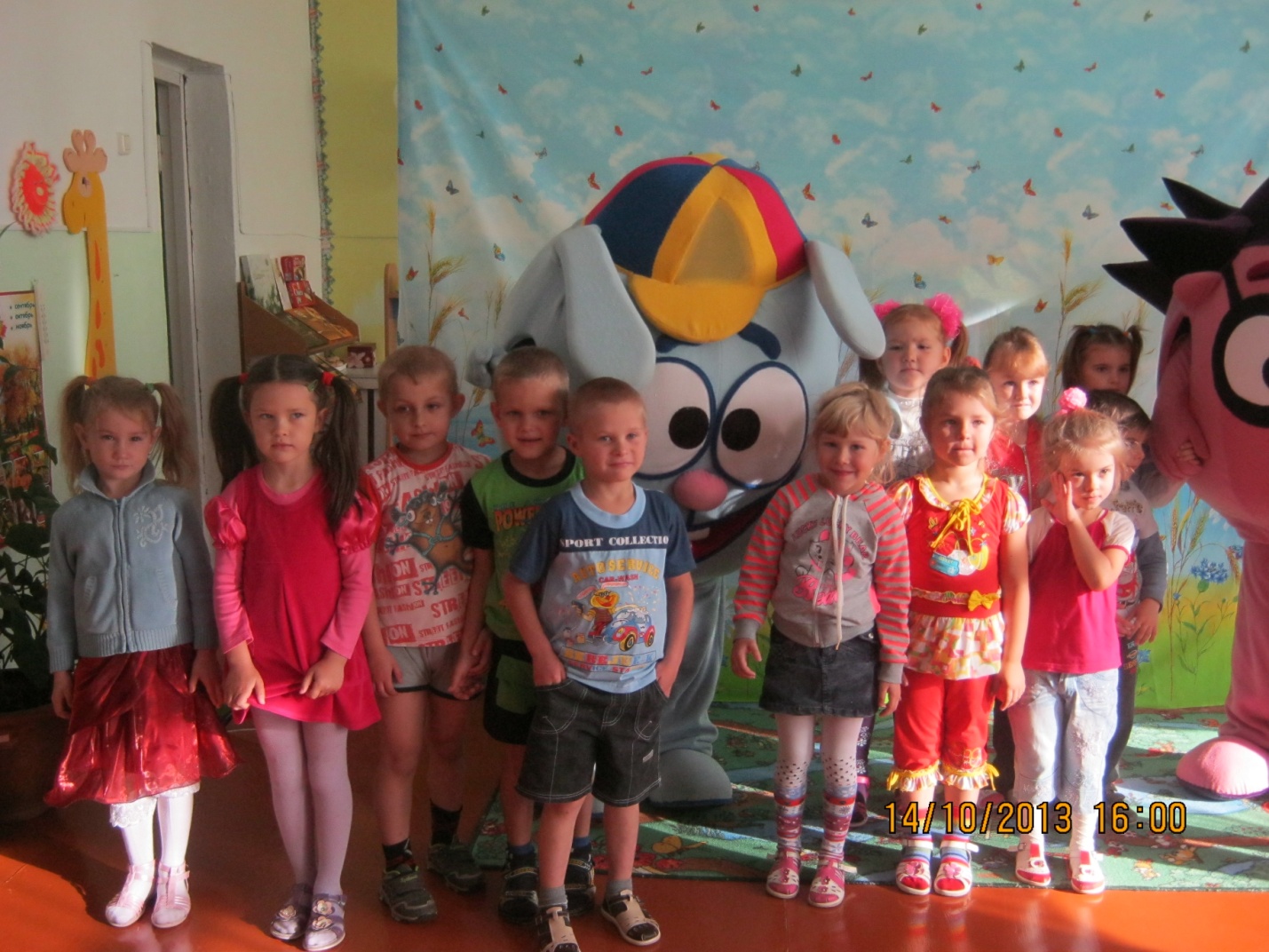 